INTERNATIONELLA RÅDET i Skara stift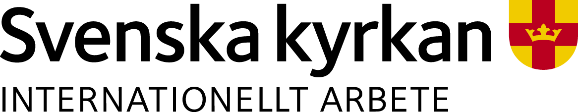 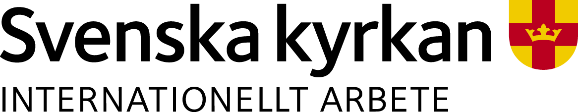 2018 – 2021   Sara Strömberg, Falköping		Ordfsaraevahenrietta@gmail.com	070-996 57 00sara.stromberg@svenskakyrkan.se	0502-197 88Birgitta Edvinson, Grästorp		Vice ordfbirgitta.edvinson@gmail.com	070-311 78 78Märta Bodin, Haboambodin@habo.net		070-622 29 29Carina Johansson, Habo		badarwall@gmail.com		070-298 17 61Karin Carlsson, Boråskarin.carlsson@svenskakyrkan.se	070-249 95 27Inga Fransson, Göteneinga.fransson@telia.se		073-156 77 60Sara Roland, Sunnersberg		sara.roland@gmail.com		070-347 94 66Ulrika Åshagen, MölltorpUlrika.i.ashagen@gmail.com		072-453 08 26Johanna Berggren, Skövde		johanna.berggren@svenskakyrkan.se	0500-47 65 79Birgit Kullingsjö, Vårgårda		birgit.kullingsjo@gmail.com		070-668 42 37Ingegerd Kallioniemi, Trollhättan 				ingegerd.kallioniemi@gmail.comSanna Waithaka, Skövde		0500-476527sanna.waithaka@svenskakyrkan.se	Ailin Skog, Falköping 		Svenska Kyrkans Ungaailin.skog@gmail.comPer Larsson, Skara		Senapskornetper.larsson@svenskaskyrkan.se	0511-265 09Urban Jorméus, adjungerad		Sekrurban.jormeus@svenskakyrkan.se	070 858 50 86